Р е п у б л и к а  С р б и ј аГРАД УЖИЦЕГрадско већеГрадски штаб за ванредне ситуацијеIII Број: 06-4/1905.02.2019.годинеУжице, Димитрија Туцовића 52	Градско веће града Ужица и Градски штаб за ванредне ситуације града Ужица на заједничкој седници одржаној дана 05.02.2019.године донели суПЛАН ЗА СПРОВОЂЕЊЕ ВАНРЕДНИХ АКТИВНОСТИ НА ИСПОРУЦИ ПИЈАЋЕ ВОДЕУвод
	У граду Ужицу завршена је изградња постројења за прераду пијаће воде на Церовића брду који је финансиран средствима Владе РС чиме су створени сви предуслови за несметано коришћење сирове воде из акумулације "Врутци" као примарног извора водоснабдевања за град Ужице.	Постројење је пуштено у пробни рад 03.01.2019.године уз коришћење сирове воде са Сушичких врела.	Због преласка на коришћење сирове воде са акумулације "Врутци", ЈКП "Водовод" Ужице обратио се дана 17.01.2019.године Градском штабу за ванредне ситуације за захтевом за помоћ у ангажовању цистерни за испоруку пијаће воде за потребе грађана, привредних субјеката и установа. 	Наиме, одговарајућим правилницима о здравственој исправности воде за пиће прописано је да је пре одобравања коришћења пијаће воде потребна верификација њене исправности кроз узимање узорака (велика анализа прерађене воде и две редовне анализе исправности воде). Очекивано трајање анализа и потврде исправности воде је од 15 до 20 дана. У том временском интервалу с обзиром да вода мора бити проглашена водом за санитарне потребе, неопходно је обезбедити испоруку пијаће воде путем цистерни.	Оваква врста активности, с обзиром да се у водоводној мрежи већ налази вода исправна за пиће, која ће бити замењена пијаћом водом са изворишта које је већ коришћено не подразумева потребу увођења ванредне ситуације. Ризици који могу довести до потенцијалног угрожавања здравља људи, а који могу бити основ за проглашење ванредне ситуације су угрожавање функционисања Опште болнице у Ужицу и испорука воде из цистерни у отежаним условима (ниске температуре и падавине) у времену дужем од 7 дана.	Према Плану града Ужица за снабдевање пијаћом водом у случају престанка водоснабдевања из градског водовода испорука воде се мора вршити на најмање 60 локација. За спровођење ове активности потребно је 18 покретних и 25 стационарних цистерни. С обзиром да се у времену у коме се захтева испорука воде за пиће очекују ниске температуре неће бити могуће испоручивати воду из стационарних цистерни на отвореном потребно је најмање 20 покретних цистерни различитог капацитета и евентуално стационарним цистернама.	ЈКП "Водовод" Ужице располаже са 2 покретне цистерне капацитета 4 м3 и 8м3, 8 стационарних цистерни које се могу транспортовати ( 5 х 3 м3 и 3 х 1,5 м3). Градски штаб располаже са 3 стационарне цистерне (1х5 м3 и 2х3 м3). Ови капацитети нису довољни за испоруку воде.	У припреми за спровођење активности ЈКП "Водовод" је остварио прелиминарне контакте са Јавно комуналним предузећима у непосредном окружењу (Чачак, Ивањица, Ариље, Пожега, Косјерић, Б.Башта, Чајетина, Н.Варош, Прибој и Пријепоље). Од укупно расположивих 14 цистерни могуће је рачунати на највише 10 цистерни уз напомену која је саопштена да то зависи и од околности и потреба у конкретним општинама. 	Надлежна градска управа остварила је контакт са Црвеним крстом који на располагање може ставити 20 стационарних цистерне (10х1 м3 и 10х1,5 м3 ) уз напомену да се ради о пластичним цистернама које су непогодне за испоруку воде на ниским температурама због замрзавања које може довести од њиховог пуцања.	Надлежна градска управа је остварила и контакт са ВСБ Ужице и ДВД Ужице који могу ставити на располагање до 4 цистерне.	Дана 17.01.2019.године Градски штаб за ванредне ситуације обратио се Окружном штабу за ванредне ситуације са захтевом за помоћ у обезбеђивању додатних ауто цистерни за испоруку воде, посебно цистерне са заштитом од замрзавања воде ради испоруке воде за дијализу у Општој болници у Ужицу. Републички штаб за ванредне ситуације омогућио је коришћење 4 ауто цистерне.	Градоначелник града Ужица формирао је радни тим за припрему и реализацију активности у вези са испоруком пијаће воде. На састанку одржаном 01.02.2019. године утврђени су задаци које је потребно реализовати.А.  ОСНОВНИ ЕЛЕМЕНТИ ОД ЗНАЧАЈА ЗА ИСПОРУКУ ВОДЕ1. ПОДРУЧЈЕ НА КОМЕ ЈЕ ПОТРЕБНО ОБЕЗБЕДИТИ ИСПОРУКУ ВОДЕ2. РАСПОЛОЖИВА СРЕДСТВА И ОПРЕМА (стање на дан 04.02.2019.године)Ауто цистерне (20)Стационарне цистерне које се могу транспортоватиСтационарне цистерне за локације и субјектеОстала опрема за снабдевање (бидони за воду)				Флаширана водаЛОКАЦИЈЕ ЗА ПУЊЕЊЕ ЦИСТЕРНИУ предходном периоду ЈКП "Водовод" је прикључио део Крчагова (индсутријска зона, део Опште болнице) водом из Живковића врела.Хидранти за пуњење цистерни у Крчагову налазе се у кругу бивше Касарне и у ВрелимаОбезбеђен је и хидрант за пуњење цистерни у Севојну. ОЦЕНА ОБИМА РАСПОЛОЖИВИХ СРЕДСТАВА И ОПРЕМЕРасположив обим средстава и опреме довољан је за испоруку пијаће воде грађанима, установама и привредним субјектима.Расположиве количине флаширане воде нису довољне па је потребно обезбедити донације и набавку флаширане воде. Процењује се да ће бити потребно обезбедити око 30.000 литара флаширане воде.3. РИЗИЦИ У ВЕЗИ СА ИСПОРУКОМ ВОДЕБ. ПОТЕБНЕ АКТИВНОСТИ И ДИНАМИКА ЊИХОВОГ СПРОВОЂЕЊА1. Планирана динамика2. Начин реализације активности 2.1. Узимање узорака и праћење резултата квалитета воде за пиће из градског водовода	Активности ће реализовати ЈКП "Водовод" у сарадњи са Заводом за јавно здравље и другим релевантним установама (Градски завод за јавно здравље)2.2. Припрема цистерни за испоруку воде (прикупљање, хиперхлорисање и др.)	Покретне цистерне	Активности ће реализовати ЈКП "Водовод" у сарадњи за Заводом за јавно здравље. 	У контакту са власницима ауто цистерни проверити да ли је извршено њихово хиперхлорисање, а уколико захтевати да цистерне буду стациониране у ЈКП "Водовод" најкасније 48. сати пре почетка испоруке.	Стационарне цистерне	Обухвата стационарне цистерне у власништву града Ужица и стационарне цистерне које ће обезбедити Црвени крст Ужице.	Активности ће реализовати Црвени крст Ужице у сарадњи са Заводом за јавно здравље	Стационарне цистерне других субјеката	Обухвата стационарне цистерне које се налазе у установама и код привредних субјеката укључујући и стационарне цистерне које обезбеђује МУП СВС.	Активности ће реализовати Црвени крст Ужице и Градски штаб у сарадњи са Заводом за јавно здравље.	Стационарне цистерне које се могу транспортовати	Обухвата монтажу цистерни на возила јавно комуналних предузећа (камиони и трактори), хиперхлорисање и друго.	Активности ће реализовати ЈКП "Водовод" и по потреби Градски штаб.	НАПОМЕНА: Набавку и монтажу недостајућих славина и др. за цистерне извршиће ЈКП "Водовод".2.3. Припрема локација за цистерне (за грађане, установе, привреду и др.)	Обухвата уређење простора на коме ће се стационирати ауто-цистерне ради испоруке воде за пиће, простора за паркирање ауто-цистерни у току дана и ноћи, као и обезбеђивање доступности локација (уклањање паркираних возила, чишћење и одржавање простора и др.), као и обележавање локација. 	Обухвата и набавку потребних материјала за постављање стационарних цистерни (блокови за фиксирање цистерни и др.).2.4. Провера расположивих цистерни и опреме за испоруку воде	Обухвата контактирање субјеката чије су цистерне и опрема за испоруку воде најављени, њихово обавештавање о начину и времену доласка, обезбеђеној логистичкој подршци (смештај, исхрана, снабдевање горивом, накнаде и др.)	Активности спроводи:		- За цистерне јавно комуналних предузећа из окружења - ЈКП "Водовод",		- За цистерне МУП СВС и Војске Србије - Градски штаб преко надлежног Одељења  МУП СВС Ужице.		- За цистерне и опрему Црвеног крста - Градски штаб за ванредне ситуације		- За цистерне других субјеката - Градски штаб за ванредне ситуације2.5.  Расписивање јавних набавки (припрема и реализација)	Обухвата: испоруку горива (Дизел, еуро дизел, бензин); смештај ангажованих лица ван града Ужица ; Исхрана ангажованог људства ; Одржавање и поправке; Набавка флаширане воде; Набавка додатне опреме и средстава,	Јавне набавке ће расписати надлежна Градска управа на основу процена о броју ауто-цистерни, броја ангажованих лица и др.2.6. Прикупљање донација за флаширану воду	Потребно је затражити донације у флашираној води у циљу обезбеђивања довољних количина флаширане воде за снабдевање предшколских и школских установа, здравствених установа (Општа болница, Дом здравља, Центар за мајку и дете), установе за социјални смештај (Дом за старе), установе за смештај деце и омладине (Дом "Петар Радовановић", Дом за децу и омладину, Студентски дом), као и посебно угрожених категорија.2.7. Обавештавање установа и привредних субјеката о предстојећим активностима	О почетку испоруке воде из цистерни обавестити установе и привредне субјекте и информисати их о начину и условима коришћења пијаће воде из цистерни. Указати на потребу да непосредно пре почетка испоруке напуне своје цистерне или на други начин обезбеде залихе пијаће воде. 2.8.  Израда плана испоруке пијаће воде - утврђивање обима, локација и динамике испоруке ; Утврђивање потребног броја и начина ангажовања људства јавних предузећа и других субјеката	Након прикупљања података о расположивом броју цистерни, процене временских услова у којима ће се вршити испорука воде, процене потребних количина пијаће воде Радни тим ће израдити план испоруке пијаће воде по локацијама, са динамиком испоруке. План треба објавити преко средстава информисања и на други погодан начин уз напомену да до одступања од плана може доћи услед потребе за пуњењем цистерни или због временских услова о чему ће грађани бити свакодневно обавештавани.	Радни тим ће примати накнадне захтеве за испоруку воде и о њима решавати у складу са могућностима. 2.9.  Испорука пијаће воде 	а) Испорука пијаће воде ауто-цистернама 	Вршиће се сваког дана у времену од 09,00 до 17,00 часова са паузом од 13,00 до 14,00 часова.	Испорука ће се вршити на локацијама предвиђеним Планом.	 б) Испорука пијаће воде стационарним цистернама	Вршиће се утакањем воде из покретних цистерни.	Са субјектима за који користе стационарне цистерне по Плану утврдиће се потребне количине и динамика испоруке. Субјекти морају бити посебно упозорени на начин поступања и мерама безбедности у вези са коришћењем воде из стационарне цистерне. 	Коришћење стационарних цистерни за снабдевања грађана пијаћом водом, с обзиром на временске услове треба свести на најмању могућу меру. Стационарне цистерне се морају у току ноћи уклонити са локације. У зависности од могућности предвидети њихово постављање на приколице.	в) Испорука флаширане воде	Потребне количине флаширане воде усагласити у односу на број корисника. Потребне количине издавати на дневном нивоу уз евиденцију предатих количина. Сугерисати да субјекти који поседују возила за транспорт флаширану воду преузимају у магацину.  	Флаширана вода је намењена предшколским установама, здравственим установама и лицима са посебним потребама, а другим корисницима уз предходну сагласност Команданта градског штаба. 	д) Испорука пијаће воде на хидранту	Размотрити могућност да привредни и други субјекти преузимају воду са хидранта. О субјектима који су на овај начин преузели воду водити евиденцију.2.10. Обезбеђивање пијаће воде посебно угроженим категоријама грађана	Савети месних заједница дужни су да организују помоћ у допреми воде са цистерни старим и болесним лицима посебно у случају снежних падавина и ниских температура.	За посебно угрожене категорије лица у складу са могућностима може се одобрити испорука флаширане воде уз услов да тиме није угрожено снабдевање приоритетних категорија.	2.11. Контрола исправности воде за пиће у цистернама и местима за пуњење цистерни	Пре почетка испоруке воде са хидраната извршити контролу исправности воде за пиће на њима.		У току испоруке воде организовати свакодневну контролу исправности воде за пиће у цистернама и местима за точење по плану који ће сачинити Завод за јавно здравље.	Пружити помоћ Републичкој санитарној инспекцији (обезбеђивање горива, асистенција и др.) у вршењу контроле здравствене исправности воде.2.12. Одржавање и поправке возила, опреме и средстава	Преко ЈКП "Биоктош", ЈКП "Нискоградња" и ЈКП "Водовод" обезбедити људство и опрему за одржавање и поправку возила.	Одржавање и поправку цистерни, замену славина и др. организоваће ЈКП "Водовод". 2.13. Мере безбедности	Обухвата: Безбедност локација за точење воде, безбедност стационарних цистерни, безбедност ауто цистерни у току испоруке, безбедност хангара за смештај возила и опреме у току ноћи.	Мере безбедности спроводити уз активно учешће Комуналне полиције.	У спровођењу мера безбедности остварити сарадњу са Полицијском управом.2.14. Посебне мере у случају ниских температура и снежних падавина	У случају најаве ниских температура и снежних падавина Радни тим ће предложити Градском штабу посебан план снабдевања полазећи од плана који је примењиван 2014.године. 2.15. Информисање грађана	Потребно је обезбедити правовремено информисање грађана о планираним активностима, локацијама и динамици испоруке воде, резултатима анализа воде и др. као и одредити лица која ће саопштавањи информације.	Потребно је обезбедити дежурни телефон за пријаву евентуалних кварова или недостатка воде у стационарним цистернама, као и за информисање грађана о испоруци воде.2.16. Информисање надлежних органа о стању и предузетим мерама	Градски штаб за ванредне ситуације ће свакодневно информисати МУП СВС Одељење Ужице, а по потреби и друге надлежне органе о спроведеним и планираним активностима. 2.17. Рад радног тима	Задатак Радног тима је припрема и организација спровођења мера при испоруци пијаће воде због спровођења неопходних анализа у циљу верификације исправности воде у градском водоводу, а посебно	- организација снабдевањa пијаћом водом грађана (стационарне и покретне цистерне), снабдевање флашираном водом за пиће, припрема, распоређивање и одржавање цистерни за пијаћу воду,	- обезбеђивање смештаја, исхране и превоза за ангажовано људство ван територије града Ужица, ангажовање запослених у јавним предузећима, установама и другим субјектима за помоћ при обезбеђивању дистрибуције воде за пиће, набавка и одржавање опреме и средстава потребних за спровођење мера и задатака, снабдевање горивом и друге задатке од значаја за успешно снабдевање пијаћом водом.	По потреби и на позив у раду Радног тима дужна су да учествују и лица непосредно одговорна за спровођење одређених задатака., односно која могу помоћи успешној реализацији активности.	Радни тим одређен решењем градоначелника биће у сталном заседању до завршетка активности на испоруци пијаће воде. 	О спроведеним активностима дневно ће извештавати Градоначелника односно лице које он одреди. 2.18. Седнице Градског штаба	Градски штаб за ванредне ситуације пратиће предузимање мера.	Чланови Градског штаба за ванредне ситуације морају бити у приправности ради евентуалног предузимања мера.	Градски штаб ће се састајати по потреби, а обавезно пре почетка спровођења активности на испоруци воде. 2.19. Седнице Градског већа	Градско веће ће се састајати по потреби ради доношења одлука у вези са спровођењем Плана.2.20. Дезангажовање људства и средстава	Градоначелник града Ужица по завршетку активности испоруке пијаће воде донеће одлуку о дезангажовању возила и средстава у складу са законом.В. СПРОВОЂЕЊЕ ПЛАНА1. Радни тим је у обавези да прецизира начин извршења појединих активности из плана у складу са предвиђеном динамиком и о томе обавести Градоначелника и Градски штаб за ванредне ситуације.2. На предлог Радног тима Градоначелник града Ужица ће одредити непосредно одговорна лица за спровођење појединих активности из Плана, односно праћење његовог извршења посебно у делу трошкова. 3. Градоначелник града Ужица је овлашћен да на предлог Радног тима одобри измене и допуне овог Плана у складу са насталим околностима. О одобреним изменама и допунама информисаће се Градски штаб за ванредне ситуације и Градско веће. ГРАДОНАЧЕЛНИКТихомир ПетковићПРИЛОГ:ПРЕГЛЕД МОГУЋИХ ЛОКАЦИЈА ЗА ИСПОРУКУ ВОДЕНАПОМЕНА:	Наведене су све потенцијалне локације. 	Локације које ће бити коришћене за испоруку воде, врста испоруке воде (ауто-цистерна, стационарна цистерна, испорука флаширане воде), као и динамика испоруке биће утврђене планом испоруке воде и зависиће од обима расположивих цистерни, потребних количина, временских услова и др.ТРАСЕ ПОКРЕТНИХ ЦИСТЕРНИ ЗА СНАБДЕВАЊЕ ГРАЂАНА ПИЈАЋОМ ВОДОМЛОКАЦИЈЕ СТАЦИОНАРНИХ ЦИСТЕРНИ ЗА СНАБДЕВАЊЕ ГРАЂАНАЛОКАЦИЈЕ СТАЦИОНАРНИХ ЦИСТЕРНИ ЗА СНАБДЕВАЊЕ УСТАНОВАРАСПОРЕД ЛОКАЦИЈА ЗА ИСПОРУКУ ПИЈАЋЕ ВОДЕ ИЗ ЦИСТЕРНИР е п у б л и к а   С р б и ј аГРАД УЖИЦЕГрадско већеIII Број: 06-4/1905.02.2019. годинеУжице, Димитрија Туцовића 52	У циљу предузимања мера ради обезбеђивања снабдевања пијаћом водом становништва, установа и привредних субјеката на територији града Ужица која се водом за пиће снабдева из постројења "Петар Антонијевић" до завршетка анализа потребних за верификацију исправности воде за пиће, Градско веће града Ужица, на заједничкој седници Градског већа града Ужица и Градског штаба за ванредне ситуације града Ужица, на основу члана 29. ст.1. тач.5. Закона о смањењу ризика од катастрофа и управљању ванредним ситуацијама ("Службени гласник РС", бр. 87/2018), члана 103. ст. тач. 6а. Статута града Ужица ("Службени лист града Ужица", бр. 25/2017)  донело јеО Д Л У К УО ПРЕДУЗИМАЊУ ВАНРЕДНИХ АКТИВНОСТИ РАДИ ИСПОРУКЕ ПИЈАЋЕ ВОДЕ1.  УСВАЈА СЕ План за спровођење ванредних активности на испоруци пијаће воде који је саставни део ове Одлуке.2. У циљу спровођења Плана град Ужице ће извршити ангажовање возила, опреме и људства Министарства унутрашњих послова - Сектора за ванредне ситуације, Војске Србије, Црвеног крста Србије, Добровољног ватрогасног друштва, јавно-комуналних предузећа других општина, као и других субјеката у складу са законом.3. Јавно-комунална предузећа, установе и друге службе чији је оснивач град Ужице дужни су да ставе на располагање возила, опрему и људство потребну за спровођење активности предвиђених Планом.4. Средства за финансирање трошкова спровођења ванредних активности на испоруци пијаће воде обезбедиће ЈКП "Водовод" и град Ужице решењима текуће буџетске резерве са позиције 280. Текућа буџетска резерва уз спровођење јавних набавки у складу са законом.5. Накнаде за ангажовање возила, опреме и људства из става 2. ове одлуке регулисаће се посебном одлуком Градског већа.ГРАДОНАЧЕЛНИКТихомир ПетковићЗОНА СНАБДЕВАЊАБрој становникаОПИС ПОДРУЧЈАБела Земља2.020Бела Земља, Качер, Дријетањ, део ЉубањаЗабучје860делови МЗ Липа, МЗ Центар,  МЗ Турица, МЗ ЉубањеЛужничка долина280Пониковица, Каменица, Луново Село, Бјелотићи, Добродо, ЛелићиДубоко - Гостиница790Гостиница, Губин До, Каран, Дубоко, делови Лелићи, МЗ Царина, МЗ Росуље, МЗ БуарБуар310Буар, део ВолујцаКарађорђев шанац - Вучијак270делови МЗ Дубоко,  Каменице, Пониковице,  МЗ ЦаринеУжа градска зона (до Доварја)24.550Градске МЗКрчагово и Севојно18.430 УКУПНО ВРУТЦИ:47.510СубјектБројНапоменаВојска Србије2МУП СВС2ВСБ и ДВД4ЈКП из окружења10Потребно је проверити тачан број расположивих цистерниЈКП "Водовод"2"Златиборац" АД1За сопствене потребеЈКП Водовод3 х 3.0005 х 1.500ВСБ Ужице2 х 3.000Градски штаб1 х 5.0002 х 3.000Црвени крст10 х 1.00010 х 1.500Субјекти (за сопствене потребе)6 х 1.000Црвени крст500 х 10Црвени крст5.000ЕЛЕМЕНТИ ОПИСРазлог прекида снабдевања пијаћом водомНајављени прекид због предузимања здравствено превентивних мера прописаних Правилником.Ризик је умањен због могућности благовременог обавештавања грађана, установа и привредних субјекта и могућности да они обезбеде залихе пијаће воде пре почетка спровођења активности.Подручје на коме долази до прекидаПодручје изворишта у целини.Безбедност воде у градском водоводуСирова вода са изворишта је испитана и испуњава услове за коришћење.Велика анализа прерађене воде и мала анализа за санитарно хигијенско коришћење воде показују исправност воде.Вода која се испоручује кроз водовод је микробиолошки и хемијски исправна.Врши се испорука санитарно - техничке воде у градском водоводу која се по Правилнику не може користити за пиће и припрему хране до завршетка анализе Вода се не третира посебним средствима која могу негативно утицати на здравље становништва.Безбедност воде која се испоручује преко цистерниВода је исправна за пиће јер се испоручује са Живковића врела.Цистерне и опрема за испоруку пијаће воде су хиперлорисани .Вода у цистернама се свакодневно контролише.Трајање снабдевања по ПлануУсловљено је потребним временом за израду анализа воде из градског водовода. Може се предвидети. Трајање дуже од 8 дана и краће од 15 дана.Постојање околности које отежавају примену мера по ПлануУ току примене Плана могу се очеквати  временске појаве (ниске температуре и падавине) које могу утицати на динамику испоруке у мањој до умереној мериАнгажовање екстерних снагаПотребно ангажовање екстерних снага. Нема околности које се посебно утичу на могућност ангажовања екстерних снага.Обим расположивих снага за спровођење планаОбим ангажовања екстерних снага је у довољном обиму за примену плана. Због околности у којима ће се План спроводити могуће је умањење снага због кварова на опреми и возилима.Реакције у окружењу примене ПланаНе очекују се или се очекују у мери која неће утицати на његово спровођење.Ред. бројАктивностТрајање( у данима)Очекивани датум почеткаОчекивани датум завршеткаОСНОВНЕ АКТИВНОСТИОСНОВНЕ АКТИВНОСТИОСНОВНЕ АКТИВНОСТИОСНОВНЕ АКТИВНОСТИОСНОВНЕ АКТИВНОСТИ1.Пуштање воде на постројење ради узимања узорака воде131.01.2019.01.02.20192.Обрада узорака - мала анализа за одобравање воде за санитарно-хигијенске потребе501.02.201905.02.20193.Обрада узорака - велика анализа пијаће воде1001.02.201910.02.20194.Припрема цистерни за испоруку воде (прикупљање, хиперхлорисање)307.02.201910.02.20195.Испорука воде за пиће1011.02.201920.02.20196.Додатна испорука за дијализу (по потреби)320.02.201922.02.2019ПРИПРЕМНЕ АКТИВНОСТИПРИПРЕМНЕ АКТИВНОСТИПРИПРЕМНЕ АКТИВНОСТИПРИПРЕМНЕ АКТИВНОСТИПРИПРЕМНЕ АКТИВНОСТИ7.Провера расположивих цистерни и опреме за испоруку воде204.02.201906.02.20198.Припрема локација за цистерне (за грађане, установе, привреду и др.)204.02.201909.02.20199.Расписивање јавних набавки (припрема и реализација)805.02.201911.02.2019Испорука горива (Дизел, еуро дизел, бензин); Смештај; Исхрана; Одржавање и поправке; Набавка флаширане воде; Набавка додатне опреме и средстава10.Прикупљање донација за флаширану воду804.02.201911.02.201911.Обавештавање установа и привредних субјеката о предстојећим активностима06.02.2019док траје испорука пијаће воде12.Израда плана испоруке пијаће воде - утврђивање обима, локација и динамике испоруке08.02.201910.02.2019.13.Утврђивање потребног броја и начина ангажовања људства јавних предузећа и других субјеката 08.02.201913.02.2019.АКТИВНОСТИ У ТОКУ ИСПОРУКЕ ВОДЕАКТИВНОСТИ У ТОКУ ИСПОРУКЕ ВОДЕАКТИВНОСТИ У ТОКУ ИСПОРУКЕ ВОДЕАКТИВНОСТИ У ТОКУ ИСПОРУКЕ ВОДЕАКТИВНОСТИ У ТОКУ ИСПОРУКЕ ВОДЕ14.Испорука пијаће воде ауто-цистернама грађанима и привредиод 11.02. до завршетка активностиод 11.02. до завршетка активностиод 11.02. до завршетка активности15.Испорука пијаће воде стационарним цистернамаод 11.02. до завршетка активностиод 11.02. до завршетка активностиод 11.02. до завршетка активности16.Испорука флаширане водеод 11.02. до завршетка активностиод 11.02. до завршетка активностиод 11.02. до завршетка активности17.Обезбеђивање пијаће воде посебно угроженим категоријама грађанаод 11.02. до завршетка активностиод 11.02. до завршетка активностиод 11.02. до завршетка активности18.Контрола исправности воде за пиће у цистернама и местима за пуњење цистерниод 11.02. до завршетка активностиод 11.02. до завршетка активностиод 11.02. до завршетка активности19.Одржавање и поправке возила, опреме и средставаод 11.02. до завршетка активностиод 11.02. до завршетка активностиод 11.02. до завршетка активности20.Мере безбедности од 11.02. до завршетка активностиод 11.02. до завршетка активностиод 11.02. до завршетка активности21.Посебне мере у случају ниских температура и снежних падавинаод 11.02. до завршетка активностиод 11.02. до завршетка активностиод 11.02. до завршетка активностиПРАТЕЋЕ АКТИВНОСТИПРАТЕЋЕ АКТИВНОСТИПРАТЕЋЕ АКТИВНОСТИПРАТЕЋЕ АКТИВНОСТИПРАТЕЋЕ АКТИВНОСТИ22.Информисање грађанаСвакодневно до завршетка активностиСвакодневно до завршетка активностиСвакодневно до завршетка активности23.Информисање надлежних органа о стању и предузетим мерамаСвакодневно до завршетка активностиСвакодневно до завршетка активностиСвакодневно до завршетка активности24.Рад радног тимаСвакодневно до завршетка активностиу 09.00, 15,00  и 18,00 сатиСвакодневно до завршетка активностиу 09.00, 15,00  и 18,00 сатиСвакодневно до завршетка активностиу 09.00, 15,00  и 18,00 сати25.Седнице Градског штаба05.02.2019.08.02.2019.15.02.201926.Седнице Градског већа05.02.2019по потребиТРАСЕ ПОКРЕТНИХ ЦИСТЕРНИТРАСЕ ПОКРЕТНИХ ЦИСТЕРНИМин. капац.ЛОКАЦИЈЕ ЗА ИСПОРУКУОЗНАКАТРАСАМин. капац.ЛОКАЦИЈЕ ЗА ИСПОРУКУ1234П1Трг партизана8000Трг партизанаП2Трг Светог Саве5000Трг Светог СавеП3Клисура - М.М.Магазиновић - Видовданска3000КлисураП3Клисура - М.М.Магазиновић - Видовданска3000Угао М.М.Магазиновић и ВидовданскеП3Клисура - М.М.Магазиновић - Видовданска3000Видовданска 186П3(1)Видовданска1500Р. Југ Богданова и Кнеза МихајлаП3(1)Видовданска1500Романијска - изнад БаждарницеП4Забучје - Стадион3000Забучје - Мандићи3000Забучје - Игралиште3000Забучје - Кука3000Забучје - М.Црњанског3000Стадион - код БПП5Ракијски пијац - Базен - Царина3000Ракијски пијацП5Ракијски пијац - Базен - Царина3000Градски базенП5Ракијски пијац - Базен - Царина3000Царински мостП6Ратарска - Бело гробље1500Ратарска 69П6Ратарска - Бело гробље1500Р.А.Чарнојевића и Краља МилутинаП6Ратарска - Бело гробље1500Ратарска - код БиоктошаП6Ратарска - Бело гробље1500Р.Војвођанске и Николе ТеслеП6Ратарска - Бело гробље1500Р. Николе Тесле и Јосифа ПанчићаП6Ратарска - Бело гробље1500Николе Тесле 80П7Турица3000Турица (Сињевац)П7Турица3000Студентски домП7Турица3000Раскрсница С.Главаша и ЂачкеП8Теразије - Макси5000Теразије 68П8Теразије - Макси5000Теразије (Балкан)П8Теразије - Макси5000Вука Караџића 52-58П8Теразије - Макси5000МаксиП9Ужичке републике - Теразије3000Р. Краља Петра и Ужичке републикеП9Ужичке републике - Теразије3000Коштица (код Вара)П9Ужичке републике - Теразије3000Радничког батаљона - код ПутеваП10Росуље1500Камено коритоП10Росуље1500Р. Росуље и Краља ПетраП11Пора3000Р.Београдска и В.БојовићаП11Пора3000Пора (Пошта)П11Пора3000Р.Пора и Кондина (код чесме)П11Пора3000Пора (Трафостаница)П12Ада - Крчагово4000Орловац - код кривинеП12Ада - Крчагово4000АдаП12Ада - Крчагово4000Доварје - Ристе ТешићаП12Ада - Крчагово4000Хероја ЈерковићаП12Ада - Крчагово4000Р. Капетановина и Ђ.ДаничићаП13Крчагово - Сењак5000Код ОШ "Слободан Секулић"П13Крчагово - Сењак5000ЛидлП13Крчагово - Сењак5000Сењак - зграде 3000П13Крчагово - Сењак5000Код Ветеринарске станицеП14Крчагово - Мендино брдо3000Рено сервисП14Крчагово - Мендино брдо3000Р.Карађорђева и П.ВујићаП14Крчагово - Мендино брдо3000Скретање за школу В.МатићП14Крчагово - Мендино брдо3000Р.Карађорђева и IV пукаП14 (1)Мендино брдо - Крчагово3000Марачина продавницаП14 (1)Мендино брдо - Крчагово3000Р.IV пука и П.ЛековићаП14 (1)Мендино брдо - Крчагово3000Мендино брдо (игралиште)П14 (1)Мендино брдо - Крчагово3000Р. Мендино брдо и Танаска РајићаП15Севојно3000Севојно - Код Бенз пумпеП15Севојно3000Севојно - БорићиП15Севојно3000Севојно - ЦентарП15Севојно3000Севојно - А.Вучковића 38П15Севојно3000Севојно - Р. М.Марића и Б.ЧолићП16Бела Земља5000Бела Земља - Попова водаП16Бела Земља5000Бела Земља -ДријетањП16Бела Земља5000Бела Земља -ПоштаП16Бела Земља5000Бела Земља -Сити експресП16Бела Земља5000Бела Земља -СтовариштеП16Бела Земља5000Бела Земља -ПрљевићиП16Бела Земља5000Бела Земља -ЈезероП16Бела Земља5000Бела Земља -Дом за стареП17Лужничка долина 3000Сарића осојеП17Лужничка долина 3000ЛокваП17Лужничка долина 3000Луново селоП17Лужничка долина 3000КаранП18Татинац - Спасовњача1500ТатинацП18Татинац - Спасовњача1500Дубоко (за Максимовиће)П18Татинац - Спасовњача1500ЧаковинаП18Татинац - Спасовњача1500СпасовњачаОзнакаПОДРУЧЈЕМин. капацитетЛОКАЦИЈА1234СГ1Центар5000Трг ПартизанаСГ2Центар5000Трг Светог СавеСГ3Центар3000Југ Богданова - КлисураСГ4Центар1500СтадионСГ5Центар1000Црвени крстСГ6Центар1000Забучје - КукаСГ7Центар1000Код улаза у МУПСГ8Царина1000РатарскаСГ9Царина3000Градски базенСГ10Царина1500Царински мост СГ11 Царина1500Царина - Перионица СГ12Царина1500Ракијски пијацСГ13Царина1000Ратарска 69СГ14Турица1000Турица - раскрсницаСГ15Турица1000Турица - Студентски домСГ16Турица1000Турица - школаСГ17Теразије1000Коштичка кривина - ВарСГ18Теразије3000МаксиСГ19Теразије1500Теразије - код БалканаСГ20Севојно3000Севојно - центар код ПССГ21Севојно1500Севојно - Вишеслава БугариновићаСГ22Росуље3000угао М.М.Магазиновић и ВидовданскеСГ23Росуље1000Пора - плато испред ПоштеСГ24Росуље1000Пора - трафостаницаСГ25Липа1000Саобраћајна школаСГ26Липа1000Ристе ТешићаСГ27Крчагово2000Код школе С.СекулићСГ28Крчагово3000Сењак - зградеСГ29Крчагово1500Завод за јавно здрављеСГ30Крчагово1000Хероја ЈерковићаСГ31Крчагово1000Карађорђева - Рено сервисСГ32Крчагово1000Р. Карађорђева и П.ВујићаСГ33Крчагово1000Код Вртића на ДоварјуСГ34Бела земља1000Бела Земља - поштаСГ35Бела земља1000Бела Земља - Сити експресСГ35Бела земља1000Бела Земља - МаркингОзнакаКОРИСНИКМин. капацитетЛОКАЦИЈА1234СС1Здравствени центар10000Општа болница - дијализаСС2Здравствени центар5000Општа болница - кухиња СС3Здравствени центар1000Дом здрављаСС4Предшколска установа2000Вртић Стадион  СС5Предшколска установа3000Вртић Царина СС6Предшколска установа3000Вртић на ПориСС7Предшколска установа1000Вртић КрчаговоСС8Предшколска установа1000Вртић ТргСС9Предшколска установа1000Вртић ЗекаСС10Предшколска установа1000Вртић на ДоварјуСС11Предшколска установа1000Вртић Медицинска школаСС12  Предшколска установа1000Вртић СевојноСС13Установе за смештај деце и омладине 1000Дом Петар РадовановићСС14Установе за смештај деце и омладине 3000Школа Миодраг В. МатићСС15Установе за смештај деце и омладине 1000Дом ученика у КоштициСС16Установе за смештај деце и омладине 1000Студенски дом у ТурициСС17Установе за смештај старих особа2000Дом за старе ЗабучјеСС18Јавни објекти 1000Спортска хала - Велики паркСС19Средње школе1000Медицинска школаСС20Основне школе1000ОШ Нада МатићСС21Основне школе1000ОШ Слободан СекулићСС22Основне школе1000ОШ Стари градСС23Основне школе1000ОШ  Прва основна школаСС24Основне школе1000ОШ Каран - Луново селоСС25Основне школе1000ОШ ДрежникСС26Основне школе1000ОШ Севојно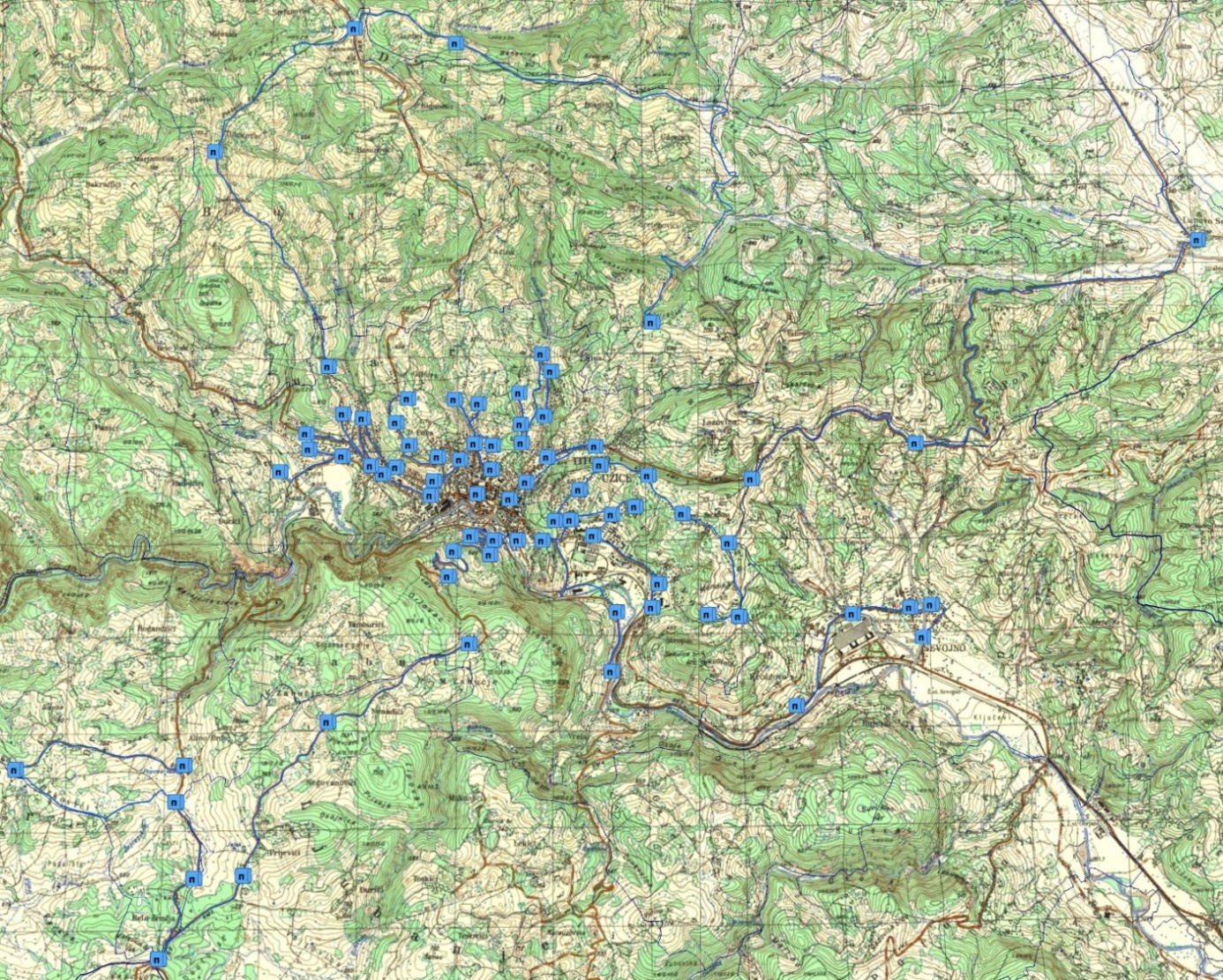 